NAME: MOMOH AMANIMATRIC NUMBER: 18/SMS/036DEPARTMENT: ACCOUNTINGCOLLEGE: SOCIAL AND MANAGEMENT SCIENCES AMANI DAIRY FARMAMANI DAIRY FARM is an upcoming farm dedicated or focused on caring for cattle and other dairy animals to supply dairy products to production companies. It will be formed on a L.L.C limited liability on the Abuja Kano express way.Industry OverviewThere are several business opportunities available in the agricultural industry and dairy farming is one of them. One good thing about the agriculture industry is that there is market for all the produce from the industry.  A dairy farm is of course a thriving and profitable business because of usefulness of beef and milk. People eat beef, drink their milk, and use their fur and skin. With cattle milk, cheese can be made, along with other dairy products.Companies in the dairy farms industry primarily raise cattle for milk. Although this industry basically engage in the sale of raw milk and excludes the production of drinkable fluid milk and processed dairy products like butter, cheese and powdered milk, some dairy farms can still go ahead to accommodate other related business within the industry as long as they have the capacity to do so. The Dairy Farms Industry is indeed a large industry and pretty much active in countries such as United States of America, Israel, Argentine, Holland, Egypt, China, Germany, Turkey and Nigeria etc. There is no single dairy farm company that has dominate market share in the industry hence smaller dairy farms business can successfully make profitsAs an aspiring entrepreneur who is looking towards leveraging on the agriculture industry to generate huge income, then one of your best bet is to start dairy farms business. Dairy farms business is all about mass – breeding of cattle (cows, oxen, bulls, bullocks, steers, heifers and calf et al) for the sole aim of generating raw milk in commercial quantities and of cause making profits.Executive SummaryAmani Dairy Farms, LLC is a registered and home based dairy farms  that will be based on the outskirt of Sangida, Kano – Nigeria. We have done our detailed market research and feasibility studies and we were able to secure a hundred acres of land to build our dairy farming business.Our dairy farms business is a going to be standard one hence will be involved in commercial breeding of cows, oxen, bulls, bullocks, steers, heifers and calf et al for the main aim of producing raw milk in commercial quantities. We will also be involved in boarding services, breeding services, dairy support services, livestock health services, farrier services, and shearing services etc. We are in the dairy farms business because we want to leverage on the vast opportunities available in the dairy farms industry, to contribute our quota in growing of  the Nigerian economy, in national food (raw milk) production, meat, raw materials production for industries.We have put process and strategies in place that will help us employ best practices when it comes to producing raw milk in commercial quantities and conforming to the rules and regulation as required by the regulating bodies in Nigeria At Amani Dairy Farms, LLC our customer’s best interest will always come first, and everything we do will be guided by our values and professional ethics. We will ensure that we hold ourselves accountable to the highest standards by meeting our client’s needs precisely and completely.Our Product OfferingsAmani Dairy Farms, LLC is a licensed dairy farms business that is committed to producing raw milk in commercial quantities for the Nigerian market . We are in the dairy farms industry for the purpose of generating profits and we are going to do all that is permitted by the laws in the Nigeria to achieve our business goals.These are the areas we will concentrate on in our dairy farms business. If need arises we will definitely add more related animal breeding services to our list;Milking dairy cattleDairy support servicesDairy cattle farmingFarrier servicesSale and export of cotton wool and other dairy productsSale of Cattle and milkSale of processed meat (beef) / can – beef (Processed Diary foods, and can beef et al)Shearing servicesDairy farming related consultancy and advisory servicesOur Business StructureAmani Dairy Farms, LLC is a dairy farms company that intend starting small in Sangida – Kano, but hope to grow big in order to compete favorably with leading dairy farms in the industry in the Nigeria.At Amani Dairy Farms, LLC, we will ensure that we hire people that are qualified, hardworking, dedicated, customer centric and are ready to work to help us build a prosperous business that will benefit all the stake holders (the owners, workforce, and customers). As a matter of fact, profit-sharing arrangement will be made available to all our senior management staff and it will be based on their performance for a period of five years or more as agreed by the management of the dairy farms. In view of the above, we have decided to hire qualified and competent hands to occupy the following positions. Below is the business structure of Amani Dairy Farms, LLC;Chief Operating OfficerGeneral Dairy Farm ManagerAdministrator / AccountantSales and Marketing ExecutiveFarm / Field EmployeesFront Desk OfficerRoles and ResponsibilitiesChief Operating Officer:Increases management’s effectiveness by recruiting, selecting, orienting, training, coaching, counseling, and disciplining managers; communicating values, strategies, and objectives; assigning accountabilities; planning, monitoring, and appraising job results; developing incentives; developing a climate for offering information and opinions; providing educational opportunities.Responsible for providing direction for the businessCreates, communicates, and implements the organization’s vision, mission, and overall direction – i.e. leading the development and implementation of the overall organization’s strategy.Responsible for signing checks and documents on behalf of the companyEvaluates the success of the organizationGeneral Dairy Farm ManagerResponsible for the planning, management and coordinating all farm activities across the various sections on behalf of the organizationSupervise other section managerEnsures compliance during project executionsProvides advice on the management of farming activities across all sectionResponsible for carrying out risk assessmentUses IT systems and software to keep track of people and progress of the growth of cattleResponsible for overseeing the accounting, costing and sale of raw milk and other dairy productsRepresent the organization’s interest at various stakeholders meetingsEnsures that dairy farm goals desired result are achieved, the most efficient resources (manpower, equipment, tools and chemicals et al) are utilized and different interests involved are satisfied. Responsible for preparing financial reports, budgets, and financial statements for the organizationOversee the smooth running of the daily farming activities across the various farming sections.Administrator / AccountantResponsible for overseeing the smooth running of HR and administrative tasks for the organizationDefines job positions for recruitment and managing interviewing processCarries out staff induction for new team membersResponsible for training, evaluation and assessment of employeesResponsible for preparing financial reports, budgets, and financial statements for the organizationResponsible for financial forecasting and risks analysis.Responsible for developing and managing financial systems and policiesResponsible for administering payrollsEnsures compliance with taxation legislationHandles all financial transactions for the farmsServes as internal auditor for the farmsSales and Marketing OfficerIdentifies, prioritizes, and reaches out to new partners, and business opportunities et alIdentifies development opportunities; follows up on development leads and contacts; participates in the structuring and financing of new businessWrites winning proposal documents, negotiate fees and rates in line with company policyResponsible for handling business research, marker surveys and feasibility studies for clientsResponsible for supervising implementation, advocate for the customer’s needs, and communicate with clientsDevelops, executes and evaluates new plans for expanding increase salesDocuments all customer contact and informationRepresents the company in strategic meetingsHelps to increase sales and growth for the companyField Workers / Contract StaffResponsible for milking cattle as instructed by the general dairy farms managerResponsible for feeding cattle and other livestock as instructed by the supervisorResponsible for cleaning the cattle ranchChange the water in the water trough / trench as instructed by the supervisor on a regular basisHandles farm implements and machines as instructed by the section manager / supervisorAssist in handling the breeding of cattleCarries out task in line with the stated job descriptionAssist in transport working tools and equipment from the dairy farm and back to the designated store roomHandles any other duties as assigned by the dairy farm managerClient Service Executive / Front Desk OfficerWelcomes guests and clients by greeting them in person or on the telephone; answering or directing inquiries.Ensures that all contacts with clients (e-mail, walk-In center, SMS or phone) provides the client with a personalized customer service experience of the highest levelThrough interaction with clients on the phone, uses every opportunity to build client’s interest in the company’s products and servicesManages administrative duties assigned by the cattle ranch manager in an effective and timely mannerConsistently stays abreast of any new information on the company’s products, promotional campaigns etc. to ensure accurate and helpful information is supplied to clientsReceives parcels / documents for the companyDistributes mails in the organizationHandles any other duties as assigned my the line managerSWOT AnalysisAmani Dairy Farms, LLC do not intend to launch out a business on a trial and error platform hence the need to conduct a proper SWOT analysis. We know that if we get it right from the onset, we would have succeeded in creating the foundation that will help us build a standard dairy farms business that will favorably compete with leading dairy farms in the Nigeria.As a standard dairy farms business, we look forward to maximizing our strength and opportunities and also to work around our weaknesses and threats. Here is a summary from the result of the SWOT analysis that was conducted on behalf of Amani Dairy Farms, LLC;Strength:Our strength as a cattle rearing business is the fact that we have healthy relationships with loads of major players (agriculture merchants) in the dairy farms industry; both suppliers and buyers of raw milk in commercial quantity within Nigeria.We have some of the latest cattle rearing machines; tools and equipment that will help us breed our cattle (cows, oxen, bulls, bullocks, steers, heifers and calf etc.) in commercial quantities with less stress. Weakness:Our weakness could be that we are a new dairy farms business in the Nigeria and we may not have the required cash to pump into the publicity of our business. We are aware of this and from our projection will overcome this weakness with time and turn it to a major advantage for the business.Opportunities:The opportunities that are available to us cannot be quantified. The fact that almost everybody in the world drinks milk and dairy farms products makes the business highly marketable. We know that there are loads of homeowners, businesses and industries that will source for raw milk and other dairy products in Nigeria. We are well positioned to take advantage of these opportunities as they come our way.Threat:Some of the threats and challenges that we are likely going to face when we start our own dairy farms are global economic downturn that can impact negatively on household spending, bad weather cum natural disasters (draughts, epidemics), unfavorable government policies and the arrival of a competitor (a dairy farm or even cattle rearing farm that are also into production of raw milk) within same location.MARKET ANALYSISMarket TrendsA close study of the dairy farming industry shows that most dairy farms that has the capacity do not just concentrate in the commercial production of raw milk for households and businesses that are involved in the production of fluid milk products, cheese, dry, condensed and evaporated milk, creamery butter and yogurt etc.They go as far as establishing a standard milk and beef processing company in line with their core business. It is a means of maximizing profits and increasing source of revenue generation.As a matter of fact, it is now easier for dairy farmers to comfortably import the kind of breed of domestic animal they want to breed from any country of their choice and also advancement in technology has made it easier to cross – breed different animal.Our Competitive AdvantageAmani Dairy Farms, LLC is fully aware that there are competitions when it comes to selling raw milk and other dairy products all over the globe, which is why we decided to carry out thorough market research and feasibility studies so as to know how to take advantage of the available market in Nigeria.We have done our homework and we have been able to highlight some factors that will give us competitive advantage in the marketplace; some of the factors are effective and reliable dairy farming processes that can help us sell our raw milk and other dairy products at competitive prices, good network and excellent relationship management.Financial Projections and CostingWhen it comes to calculating the cost of starting a dairy farm, there are some key factors that should serve as a guide. The capacity of the raw milk to be produced per time and other related dairy products will determines the total cost of setting up the business.Besides, in setting up any business, the amount or cost will depend on the approach and scale you want to undertake. If you intend to go big by renting / leasing a big facility, then you would need a good amount of capital as you would need to ensure that your employees are well taken care of, and that your facility is conducive enough for workers to be creative and productive.As for the detailed cost analysis for starting a dairy farms business; it might differ in other countries due to the value of their money. Below are some of the basic areas we will spend our start – up capital in setting up our dairy farms;The Total Fee for incorporating the Business (dairy farm) in Nigeria – #28500The amount needed to acquire / lease a dairy farm land  – #1900000The amount required for preparing the farm land (cattle ranch / dairy farm) – Legal expenses for obtaining licenses and permits as well as the accounting services (software, P.O.S machines and other software) – #1254000Marketing promotion expenses for the grand opening of Columbus & Sons Dairy Farms, LLC in the amount of #3,500 and as well as flyer printing (2,000 flyers at #0.04 per copy) for the total amount of #1463000The total cost for hiring Business Consultant – #950000The total cost for payment of insurance policy covers (general liability, workers’ compensation and property casualty) coverage at a total premium – #3572000The amount required for the purchase of the first set of cattle – #380000The cost for acquiring the required working tools and equipment and milking machines et al– #1900000Operational cost for the first 3 months (salaries of employees, payments of bills et al) – #2280000The Cost of Launching an official Website – #228000Additional Expenditure (Business cards, Signage, Adverts and Promotions et al) – #760000Going by the report from detailed research and feasibility studies conducted, we will need an average of #26600000 to start a standard dairy farms business in Nigeria.ReferenceProfitable Venture magazine LTD 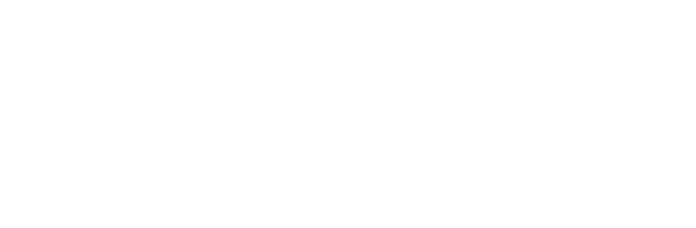 